SUXESTIÓNS 26.V.2024DOMINGO DASANTÍSIMA TRINDADE CICLO BSUXESTIÓNS- En Pentecoste terminabamos o tempo de pascua. Nestes dous domingos seguintes celebramos a Santísima Trindade e o Corpus. - Os “mestres da sospeita”, que dicía Paul Riqueur de Marx, Nietzsche e Freud, denunciaban a Deus como unha creación humana tranquilizadora, que nos fixemos á nosa imaxe e semellanza, con múltiples antropomorfismos. Na festa de hoxe afirmamos o contrario: Nós somos os que estamos feitos a imaxe e semellanza de Deus, pois somos os seus fillos. - Na eucaristía de hoxe poderiamos descubrir os acentos trinitarios: persignámonos ao comezo, a bendición final, as invocacións da pregaria eucarística. Destacamos tamén o Noso Pai, coas palabras do Fillo-Xesús dirixímonos ao Deus- Pai, empuxados polo Espírito Santo que temos dentro de nós. - Poderiamos facer un xesto: explicámoslles que o Espírito nos leva por onde non imaxinamos, como o vento leva ás follas no bosque. Que cada neno traia a folla dunha árbore e pegarémolas todas nunha cartolina branca (a idea é que todas as follas sexan diferentes e en distintas colocacións). De fondo aparecerá a palabra “Deus” e debaixo de cada folla que poñan o nome do neno. Explicámoslles que o verdadeiro cristián é o que confía en Deus, non o que se resiste senón o que se deixa levar polo Espírito. 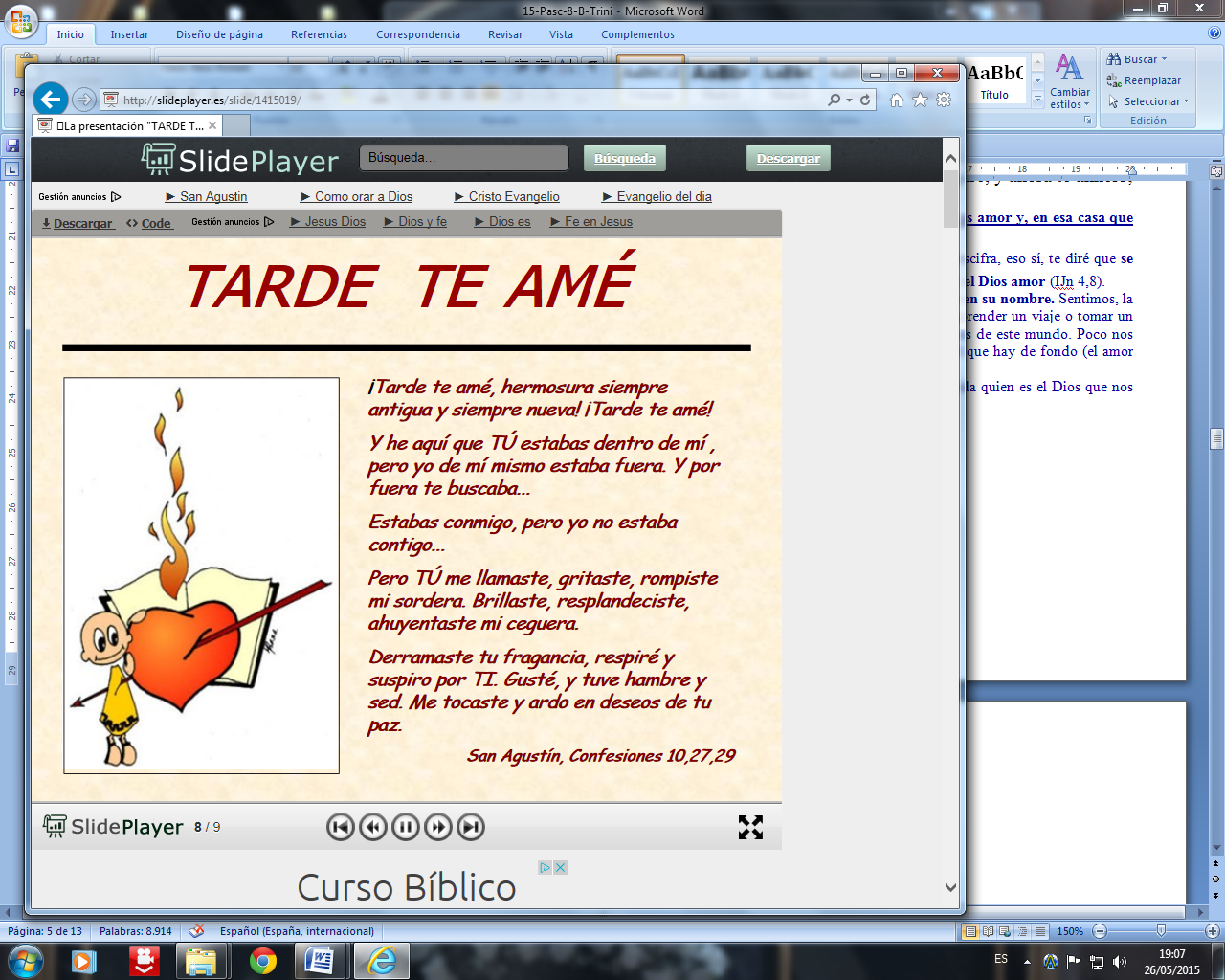 VÍDEOS  SANTÍSIMA TRINDADE B, Mt 28, 16-20- Stma. Trindade, debuxos: https://youtu.be/ANtxJb82V5Y; ¿Cómo es Dios? http://youtu.be/watch?v=1HjoYEhXnL4&t=41s https://youtu.be/nvh1R_f_rIw; https://youtu.be/o5ImM_UDNDY (monicreques); https://youtu.be/SSH6kbiiyXA (marionetas);- O evanxeo en debuxos, Mt 28, 16-20https://youtu.be/wfm23vcrya0 https://youtu.be/4T1-__nsG5M https://youtu.be/uTvBhF6Kmos - Mt. 28, 16-20, película: https://youtu.be/PO9NE7F2_PY  https://youtu.be/PQ10n86gkWU (Fundación Ramón Pané); https://youtu.be/PO9NE7F2_PY ; https://youtu.be/PQ10n86gkWU- Mt. 28, 16-20, reflexión: Somos dándonos, Verbo Divino 2012: https://youtu.be/tMYgVUIN29M Si pódese, Verbo Divino 2015: https://youtu.be/fNTJlaUx7-wFacer discípulos, Verbo Divino 2018: https://youtu.be/HTud082tLXEA tenrura de dar e recibir amor, Verbo Divino 2021:  https://youtu.be/NiOju-XshCw Conectados con persoas, Verbo Divino 2024: https://youtu.be/Y0QSkHBC7T8 Alex Mullet, Cousas de Deus, Stma. Trindade B: https://youtu.be/Jfuka-8gI0AAlex Mullet, Cousas de Deus, O misterio da Stma. Trindade: https://youtu.be/watch?v=uCS6_UqKN2gO misterio da Stma. Trindade breve: https://www.youtube.com/watch?v=fHnpBZvGeas- Cancións: Un canto bonito con explicación: A Stma. Trindade, para nenos, canción de Silvia Granda:  https://youtu.be/watch?v=W37el6YuzSs Unha tarde na praia, canción: https://youtu.be/watch?v=w200nWx4OhM; Stma. Trindade, Javier Brú, canción: https://youtu.be/yqQs8xse8KE;O SINAL DA CRUZ e o Baile da Trindade (Unai Quirós feat. Olga Martínez) https://youtu.be/watch?v=dI01EGLOkmcSanto, Santo, Santo - Alaba Kids (Música Cristiá  para Nenos) SANTO AGOSTIÑO E O NENO: 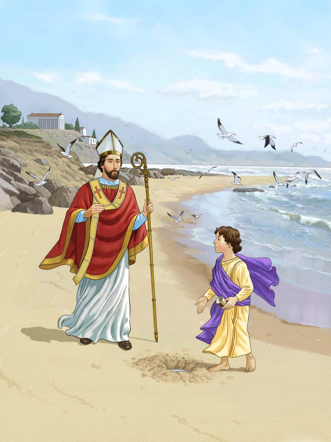    Contan que o santo e teólogo Agostiño de Hipona (354-430) paseaba un día pola praia mentres ía reflexionando sobre o misterio da Santísima Trindade. Trataba de comprender, coa súa mente analítica, como era posible que tres Persoas diferentes (Pai, Fillo e Espírito Santo) puidesen constituír un único Deus.    Estando nesas cavilacións atopou un neno que escavara un pequeno foxo na area e trataba de enchelo con auga do mar. O neno corría cara ao mar e recollía un pouquiño de auga nunha cuncha mariña. Despois regresaba correndo a verter o líquido no oco, repetindo isto unha e outra vez. Aquilo chamou a atención do santo, quen cheo de curiosidade preguntoulle ao neno sobre o que facía:   –Intento meter toda a auga do océano neste foxo –respondeulle o neno.    –Pero iso é imposible –replicou o teólogo– como pensas meter toda a auga do océano que é tan inmenso nun foxo tan pequeniño?    –O mesmo ca ti, que pretendes comprender coa túa mente finita o misterio de Deus que é infinito…    E nese instante o neno desapareceu. 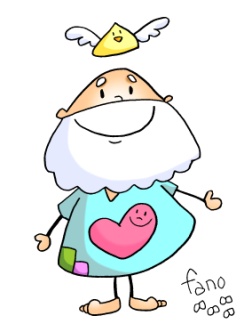 